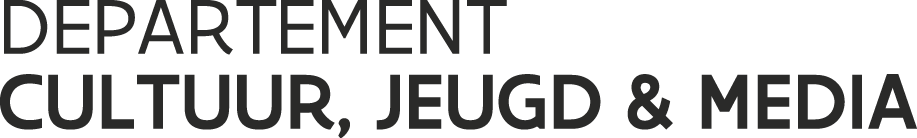 //////////////////////////////////////////////////////////////////////////////////////////////////////////////////////////////////////////////////Vraag tot goedkeuring van wijziging einddatum of inhoudelijke plannen 
van een project gesubsidieerd binnen het Cultureelerfgoeddecreet.U stuurt uw aanvraag tot uitstel einddatum of wijziging van uw inhoudelijke plannen als Word-document naar cultureelerfgoed@vlaanderen.be of het contactformulier van het Departement Cultuur, Jeugd en Media. //////////////////////////////////////////////////////////////////////////////////////////////////////////////////////////////////////////////////In te vullen door de aanvrager:KIOSK dossiernummer: 	Naam organisatie: 	Titel project: 	Projectfase (indien van toepassing): 	
Ik vraag goedkeuring voor (duid uw keuze aan en vul in): UITSTEL EINDDATUM PROJECTNieuwe einddatum: 	Motiveer hieronder de noodzaak tot de wijziging van de einddatum: FUNDAMENTELE WIJZIGING INHOUDELIJK PLANMotiveer hieronder de noodzaak tot de wijziging(en) van de inhoudelijke plannen:Licht hieronder de wijziging(en) in de inhoudelijke plannen toe:Toon aan dat u de subsidie nog steeds zal aanwenden voor het doel waarvoor ze werd toegekend: Licht hieronder het eventuele effect op het budget toe://////////////////////////////////////////////////////////////////////////////////////////////////////////////////////////////////////////////////In te vullen door de administratie: Dossierbehandelaar: 	Datum ontvangst vraag: 	Nieuwe einddatum:	Nieuwe einddatum verantwoording:	UITSTEL EINDDATUM INITIATIEF De aanvraag tot wijziging is tijdig ingediend (= uiterlijk één maand voor de oorspronkelijke voorziene einddatum). De noodzaak tot wijziging van einddatum is voldoende gemotiveerd. De minister wijzigde bij de toekenning van de subsidie de vooropgestelde einddatum niet. De duur van het initiatief overschrijdt met de nieuwe einddatum de decretaal bepaalde termijn niet.Voorstel dossierbehandelaar:	 akkoord niet akkoordMotivering indien niet akkoord:WIJZIGING INHOUDELIJKE PLANNEN De aanvraag tot wijziging is tijdig ingediend (= uiterlijk één maand voor de doorvoering van de wijzigingen). De noodzaak tot wijziging van inhoudelijke plannen is voldoende gemotiveerd.Voorstel dossierbehandelaar:	 akkoord niet akkoordMotivering indien niet akkoord://////////////////////////////////////////////////////////////////////////////////////////////////////////////////////////////////////////////////Besluit van de teamverantwoordelijke (digitale handtekening)Motivering indien niet akkoord met voorstel dossierbehandelaar:AkkoordNiet akkoord